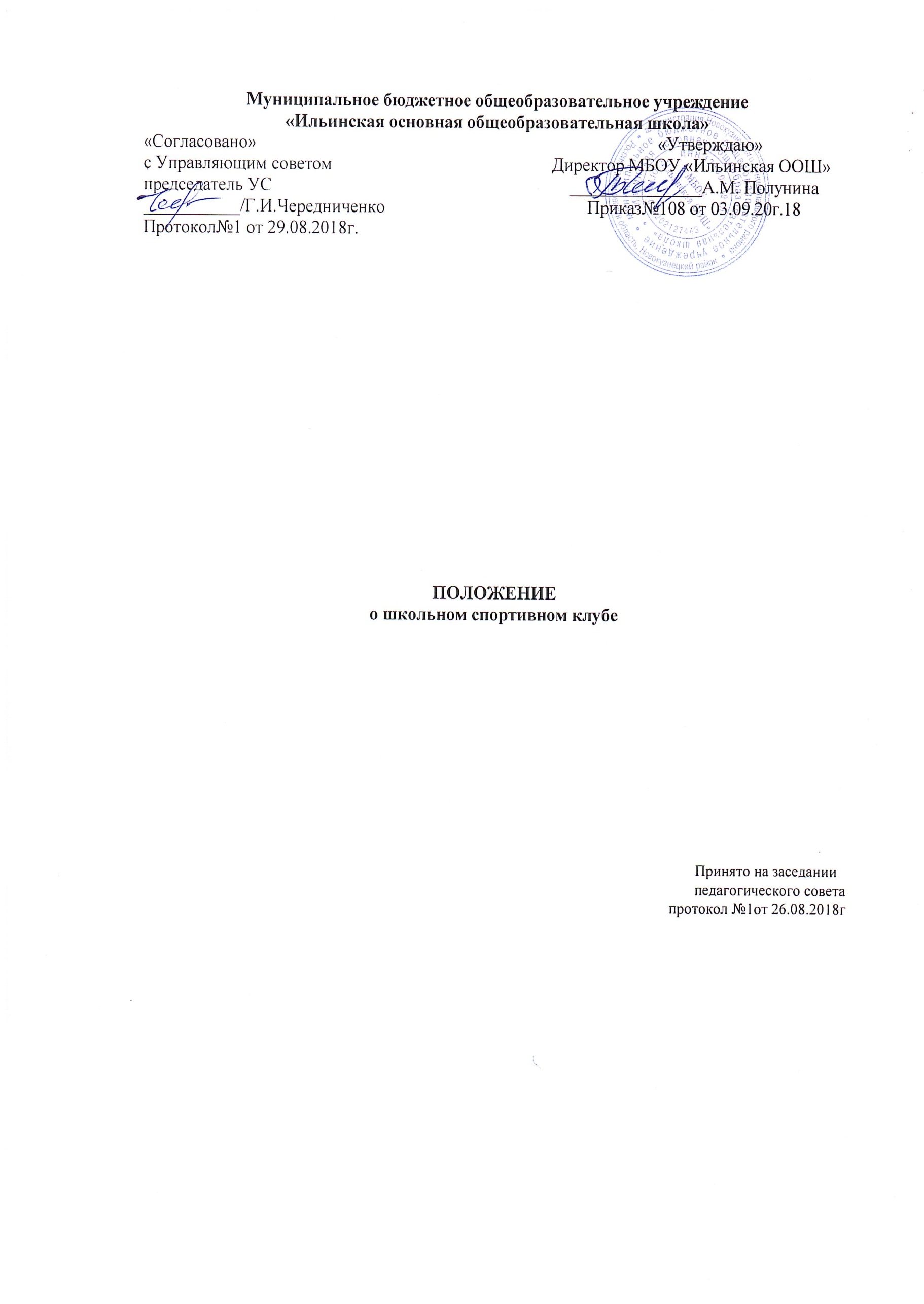  ПОЛОЖЕНИЕо школьном спортивном клубе I . Общие положения1.1.  Настоящее положение разработано в соответствии с 273 ФЗ «Об образовании в Российской Федерации»,Законом РФ  (ст. 12.п.8; ст.32, п.2.21); “О физической культуре и спорте в РФ” (ст.12. п.2; ст.15); Гражданским кодексом РФ (ст52); Уставом МБОУ «Ильинская ООШ» типовым положением «О физическом воспитании детей и учащихся в образовательных учреждениях.1.2. Спортивный клуб МБОУ «Ильинская ООШ» Новокузнецкого района (далее спортивный клуб) - общественная организация учителей, родителей и учащихся, способствующая развитию физической культуры, спорта и туризма в школе. ШСК призван средствами физической культуры и спорта, всемерно способствовать укреплению здоровья детей и подростков, повышению их работоспособности, готовности к защите Родины, формированию у них высоких нравственных качеств, организации досуга.1.3. Спортивный клуб создается с целью организации и проведения спортивно-массовой и физкультурно-оздоровительной работы в МБОУ «Ильинская ООШ» во внеурочное время.1.4. Условием открытия спортивного клуба служат следующие критерии:Ø  наличие материально-спортивной базы (спортивный и тренажерный залы,           спортивные площадки и т.д.);Ø  оснащение спортивным инвентарем и оборудованием;Ø  наличие в школе более 3-х спортивных секций по видам спорта;Ø  активное участие в спортивно-массовых мероприятиях и соревнованиях;Ø  наличие квалифицированных кадров.1.5.  Открытие, реорганизация и ликвидация спортивного клуба, его отделений или секций по видам спорта, осуществляется по решению педагогического совета.1.6.  Для открытия спортивного клуба издается приказ директора МБОУ «Ильинская ООШ» в котором, из числа педагогических работников школы, назначается председатель клуба.  1.7.   Школьный спортивный клуб может иметь название, свой флаг, эмблему и спортивную форму.1.8.  В своей практической деятельности спортивный клуб руководствуется настоящим положением.1.9.  Спортивный клуб может иметь свой внутренний устав.2. Задачи спортивного клуба2.1. Задачами спортивного клуба являются:Ø  выработка у школьников потребности в здоровом образе жизни;Ø  укрепление здоровья и физического совершенствования учащихся; Ø  воспитание у школьников высоких нравственных качеств, патриотизма,            общественной активности, трудолюбия;Ø  привлечение к спортивно-массовой работе в клубе известных спортсменов,               ветеранов спорта,  родителей учащихся;Ø  профилактика асоциальных проявлений в подростковой среде.3. Основные функции спортивного клуба3.1. Основными функциями спортивного клуба являются:Ø обеспечение систематического проведения, не менее 2-3 раз в неделю, внеклассных физкультурно-спортивных мероприятий;Ø организация постоянно действующих спортивных секций и групп общей физической подготовки;Ø проведение внутришкольных соревнований, товарищеских спортивных встреч между классами и другими школами;Ø формирование сборных команд  для участия в районных, окружных и городских  соревнованиях;Ø  проведение спортивных праздников;Ø  пропаганда физической культуры и спорта;Ø расширение и укрепление материально-технической базы (оборудование спортивных сооружений и уход за ними, ремонт инвентаря);4.     Организация работы спортивного клуба.4.1.  Руководство деятельностью спортивного клуба  осуществляет директор школы4.2.  Непосредственное организационное и методическое руководство осуществляет председатель Совета спортивного клуба. 4.3.  Деятельность председателя спортивного клуба регламентируется должностными обязанностями.4.4.  Высшим органом ученического самоуправления спортивного клуба является Совет клуба.4.5.  Руководство работой в классах осуществляют физкультурные организаторы, избираемые на учебный год.4.6. Руководство в командах осуществляют капитаны, избираемые сроком на один год, спортивный сезон или на время проведения спортивного мероприятия;5.   Совет  спортивного клуба.5.1. Совет клуба, в составе 7 человек, избирается сроком на один год открытым голосованием на общем  собрании клуба.5.2. Между членами Совета распределяются обязанности по руководству комиссиями:спортивно-массовой работы, организационно-методической работы, пропаганде физической культуры и спорта, подготовке общественных инструкторов и судей.5.3. Совет имеет право:Ø  участвовать в распределении денежных средств выделенных для развития физкультуры и спорта в школе;Ø  представлять списки активистов, физкультурников и спортсменов для поощрения и награждения дирекцией школы и вышестоящими физкультурными организациями;Ø  выбирать делегатов на районную и городскую конференцию;Ø  участвовать в составлении плана работы по организации физкультурно – оздоровительной и спортивной деятельности.6.  Содержание работы спортивного клуба.6.1. Основными направлениями в работе спортивного клуба являются:    ·         привлечение учащихся к занятиям физической культурой и спортом;·         открытие спортивных секций;·         укрепление  и сохранение здоровья школьников при помощи регулярных занятий в спортивных кружках и секциях;·         организация здорового досуга учащихся;·         организация и проведение  массовых физкультурно-оздоровительных и спортивных мероприятий в школе. 6.2. Занятия в спортивных секциях проводятся в соответствии с программами, учебными планами.6.3. Организацию и проведение занятий осуществляют педагоги школы.6.4. Комплектование групп осуществляется с учетом пола, возраста, состояния здоровья и уровня физической подготовленности, спортивной направленности, по желанию детей.6.5. Медицинский контроль за всеми занимающимися в спортивных секциях осуществляется педагогами во взаимодействии с медицинским персоналом и сельским педиатром.6.6. Спортивный  клуб имеет право присвоения массовых спортивных разрядов по культивируемым видам спорта до второго взрослого разряда включительно.6.7. Спортивный клуб, в пределах выделенных средств и в соответствии с утвержденным календарным планом спортивных мероприятий, может проводить внутришкольные и открытые первенства, матчевые встречи, турниры и другие соревнования, а также спортивно-оздоровительные лагеря.7. Материально-техническая база.Для  проведения физкультурно-оздоровительной работы в спортивном клубе   используются спортивный инвентарь и оборудование, спортивные залы и спортивные площадки, на базе которых создан клуб, а также другие спортивные сооружения, которые имеют разрешение на организацию и проведение физкультурно-оздоровительных и спортивно-массовых мероприятий.8. Права и обязанности воспитанников спортивного клуба.8.1.  Воспитанники спортивного клуба имеют право:Ø  бесплатно пользоваться спортивным инвентарем, оборудованием и сооружениями, а также методическими пособиями;Ø  получать консультации;Ø  избирать и быть избранным в Совет спортивного клуба;Ø  систематически проходить медицинское обследование;Ø  вносить предложения по совершенствованию работы спортивного клуба.8.2.  Наиболее перспективные спортсмены приглашаются на занятия в спортивную школу, другие спортивные организации.8.3. Воспитанник  спортивного клуба обязан соблюдать:Ø  установленный порядок;Ø  соблюдать правила техники безопасности при проведении занятий;Ø  бережно относиться к имуществу и спортивному инвентарю;Ø  показывать личный пример здорового образа жизни.9. Документация клуба, учет и отчетность.9.1. В своей деятельности спортивный клуб руководствуется своим планом работы,календарным планом спортивно-массовых, оздоровительных и туристских мероприятий школы, района, округа и т.д.9.2.  Спортивный клуб должен иметь:Ø  Приказ по школе об открытии спортивного клуба;Ø  Положение о спортивном клубе;Ø  списочный состав Совета клуба;Ø  списки физоргов;Ø  списки воспитанников спортсменов-разрядников;Ø  информационный стенд о деятельности спортивного клуба (название, эмблема, календарный план мероприятий, экран проведения соревнований по классам, поздравление победителей и призеров соревнований);Ø  программы, учебные планы, расписание занятий;Ø  журналы групп, занимающихся в спортивных секциях;Ø  копии годовых отчетов о проделанной работе;Ø  протоколы  соревнований по видам спорта, положения о них и других
мероприятий;Ø  результаты и итоги участия в соревнованиях школы, района;Ø  протоколы заседания Совета  клуба;Ø  инструкции по охране труда;Ø  правила по технике безопасности при проведении учебно-тренировочных занятий   и спортивно-массовых мероприятий;Ø  должностные инструкции.9.3.  В спортивном клубе школы ведется следующая документация:Ø  журнал учета работы спортивного клуба школы и календарь спортивно-  массовых мероприятий на учебный год;Ø  журнал учета занятий в спортивных секциях и группах общефизической  подготовки;9.4.  Внеклассная физкультурно-спортивная работа в школе планируется на учебный год.9.5.  В план включаются следующие разделы:Ø  Организация работы по физическому воспитанию учащихся класса, школы;Ø  Физкультурно-оздоровительная и спортивно-массовая работа;Ø  Медицинский контроль;Ø  Совместная работа с общешкольным родительским комитетом и родительскими  комитетами классов;Ø  Работа по укреплению материально-технической базы спортивного клуба.    9.6.  План утверждает директор и доводит до сведения педагогического коллектива школы.9.7.  Совет клуба отчитывается о проделанной работе один раз в году перед общим собранием представителей классов. 10. Источники финансирования.10.1.Занятия в спортивном клубе осуществляются педагогами в пределах бюджетного финансирования.10.2.Спортивный клуб имеет право привлекать, в соответствии с законодательством  РФ, Уставом образовательного учреждения: дополнительные финансовые средства за счет предоставления платных дополнительных услуг; целевые спонсорские средства; благотворительные пожертвования юридических и физических лиц.Муниципальное бюджетное общеобразовательное учреждение «Ильинская основная общеобразовательная школа»«Согласовано»                                                                                             «Утверждаю»с Управляющим советом                                                   Директор МБОУ «Ильинская ООШ»председатель УС                                                                     _______________А.М. Полунина___________/Г.И.Чередниченко                                               Приказ№108 от 03.09.20г.18Протокол№1 от 29.08.2018г.ПОЛОЖЕНИЕо школьном спортивном клубе                                                                                                                                                 Принято на заседаниипедагогического советапротокол №1от 26.08.2018г